Любарський професійний ліцей	Сценарій виховного заходу     «Україна - мій рідний дім»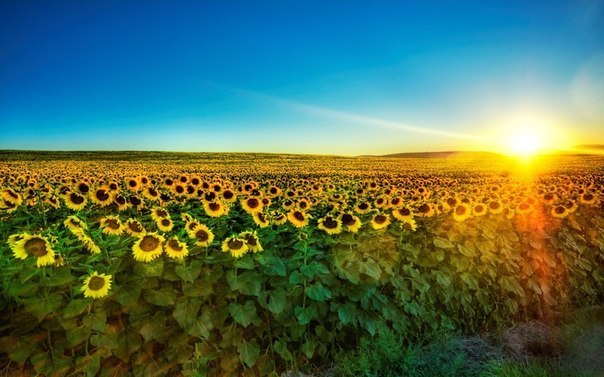 	        Підготували:практичний психолог І. О. Гадомськасоціальний педагог Л. В. Клочан 2016р.Сценарій виховного заходу «Україна - мій рідний дім» (урок патріотизму)Мета: зміцнювати патріотичні почуття учнів, спрямовувати духовний розвиток, виховувати  любов до рідного краю, почуття причетності до всіх подій які відбуваються в Україні,формувати  і розвивати почуття гордості за свій народ, країну, готовність  здобувати якісну освіту і розумними справами збагачувати рідну землю.Обладнання: комп’ютер, мультимедійний проектор, презентація «Україна – мій рідний дім», відео-кліпи: «Кліп про Україну», « Небесна сотня», «Разом і до кінця», карта України, малюнки з патріотичними висловами, державні символи України.Хід заходуЗвучить тиха музика на фоні слайду 1.Вчитель. Сьогоднішній захід я хочу розпочати зі слів:Є край, де найкращі у світі пісні І цвітом чарує калина, Де сонечко вперше всміхнулось мені, Це дім мій — моя Україна.(слайд 2)  Вчитель. Україна! Щасливі ми, що народилися і живемо на чудовій, багатій землі. Тут жили наші прадіди. Тут корінь роду українського, що сягає сивої давнини, одвічних добрих традицій.Тут ми робили свої перші кроки, відкривали навколишній світ. Тут нам уперше забриніли звуки рідної мови, завдяки якій ми усвідомили самих себе. Тут ми навчилися відповідати усмішкою на усмішку, співчуттям на чужий біль.Для кожної людини найрідніша і найдорожча та земля, де вона народилася і виросла. Недарма ж у народі кажуть: «Де рідний край, там і рай, а де чужина — там домовина». «Добре тому, хто в своєму дому». Бо в своєму рідному краю кожна травинка людині допомагає, кожна квіточка дарує усмішку, кожна пташечка співає тільки для тебе. «Людина без Вітчизни, що соловей без пісні». А справжню тугу за рідним краєм людина відчуває тоді, коли розлучається зі своєю стороною. «Кожна рослинка на своєму корені росте». А хіба вона зможе рости без кореня? Звичайно, рослина без кореня не може рости, вона всихає. І хоч людина — не рослинка, але без свого рідного коріння, без рідні, без Батьківщини вона не зможе бути щасливою у цьому світі, не зможе повністю себе реалізувати як особистість. Кажуть, що в рідній хаті й стіни допомагають, і це правда. У себе вдома кожна людина впевнена в собі, вона вільно почувається, знає багато такого, що дозволяє їй відчувати себе сміливою і сильною.  Україна – наш спільний дім. Тож маємо дбати усі, щоб були в ній добробут і лад, мир і злагода, вічна краса. Усі ми повинні усвідомити: своє, рідне – не тільки хата й подвір’я, а й вулиця, село чи місто, де ти живеш, ліс і річка, степ і море , і вся розмаїта наша країна.Україна! Скільки глибини у цьому слові… Це золото безмежних полів, бездонна синь зачарованих небес. Тихі плеса річок, сині очі озер і ставків. Це безмежні степи і ліси, зелені долини і луки, Карпатські верховини і донецькі простори, Полісся і Крим, біленькі полтавські хати і велич міських краєвидів - все це наша Україна.  Це наш рідний дім. Давайте подивимось, який він прекрасний!(відео-кліп « Кліп про Україну»)Вчитель. Україна – країна трагедій і краси, країна, де найбільше люблять волю і найменше знали її, країна гарячої любові до народу і чорної йому зради. Довгої вікової героїчної боротьби за волю. Україна – це краплина сонця на карті світу.      Діти, а  з  чим  у вас асоціюється слово «Україна»?( учням пропонується протягом виховної години подумати та  написати на підготовлених на їхніх столах жовто-блакитних прапорцях якнайбільше слів з якими  у них  асоціюється слово «Україна»)А поки-що давайте послухаємо деякі відомості про Україну, які підготували учні.(слайд 3)Учень 1.   Україна – одна з найбільших європейських держав. За площею вона більша, ніж Франція, Іспанія, Швеція. Землі нашої держави простяглись із заходу на схід на , а з півночі на південь – на . Якщо ви захочете перетнути її пішки, вам доведеться йти 90 днів, долаючи щодня 30км. Розташована Україна на заході материка Євразія, в центральній частині Європи. Сусідами України є румуни, молдавани, угорці, білоруси, росіяни, чехи, словаки, поляки. А Чорне море розділяє нас із турками. Через територію України протікає багато річок. Найбільша із них – Дніпро. Столиця України – місто Київ.У теперішній час у складі України можна умовно виділити низку історико-географічних регіонів, які складались протягом століть під впливом різноманітних факторів: кліматичних, політичних, географічних, історичних, етнічних.(слайд 4)Західна Україна — в широкому сенсі охоплює Галичину, Західну і центральну Волинь, Закарпаття та Буковину — тобто землі, які більшу частину своєї історії до минулого століття знаходились під владою держав — західних сусідів України. Багатством цього регіону є сільське, лісове господарство, видобуток бурого вугілля, нафти і газу; туризм. Основні міста: Львів, Тернопіль, Івано-Франківськ, Дрогобич, Трускавець.Центральна Україна (також «Наддніпрянська Україна») — східна частина «Старої України». Це — живописний сільськогосподарський край дивовижних краєвидів, широких ланів, перелісків і чистих річок між живописних пагорбів. Сюди належить Київщина, Чернігівщина і Полтавщина, міста: Вінниця, Хмельницький, Кам’янець-Подільський.Південно-Східна Україна — історичний край держави, заселений українцями переважно протягом XVI–XIX ст. (на відміну від Центральної та Західної України, заселеної корінним населенням ще з давніх часів). Міста є основними промисловими центрами держави: Харків, Дніпропетровськ, Одеса, Донецьк, Кривий Ріг, Маріуполь, Миколаїв, Луганськ. У теперішній час — край розвинутого хліборобства, гірничо-видобувної промисловості, чорної металургії та машинобудування.Приазов’я — українські землі вздовж північного узбережжя Азовського моря. У середньовіччі — північна («материкова») частина Кримського ханства. Учень 2. Українці виразно відрізняються від інших народів. Передусім – мовою. Українська мова – одна з найпрекрасніших й найбагатших мов поміж мовами інших слов’янських, та й не тільки слов’янських народів. Її називають солов’їною.(слайд 5)Знання мови народу, серед якого живеш – ознака культурної освіченої людини, знання рідної мови – священний обов’язок кожного. В умовах незалежності нашої держави мова, хоч не без труднощів, поступово займає гідне місце в суспільстві. У Декларації про державний суверенітет України зазначається, що Україна забезпечує національно-культурне відродження українського народу, його історичної свідомості і традицій. Водночас право на національно-культурний розвиток гарантується представникам усіх національностей, які проживають на території нашої держави.
      Мова – запорука існування народу. Захищаючи рідне слово, ми захищаємо свою націю, її гідність, право на майбутнє. (слайд 6)Учень.   У дитячому серці жила Україна –
Материнські веселі і журні пісні,
Та за мову мужицьку не раз на коліна
Довелося у школі ставати мені.
Непокривлену душу хотіли зламати,
Та ламалися тільки болючі киї.
Наді мною ночами відплакала мати,
Я не зрікся ні мови, ні пісні її.
І померла в гризоті вона молодою,
Залишився назавжди без матері я,
Та не був ні хвилини в житті сиротою,
Бо вела мене далі Вкраїна моя!Вчитель.   Як свідчить історія із тисяч народів і народностей світу лише 200 виросли в нації – створили свої держави й домоглися визнання світової спільноти. Серед них і Україна. (слайд 7)Вслухаємось у гомін сивої давнини: звідти крізь віки долинає тупіт розвихрених коней, брязкіт шабель із козацького шаленого герцю, гучна яса стрілецької слави.
Як же довго наш народ ішов до незалежності! Ішов через утиски, в’язниці й Сибір упродовж усієї історії від часів Київської Русі до наших днів. На цьому шляху загинула незлічена кількість кращих синів і дочок України, які відстоювали її незалежність.(слайд 8)Учень 3.  Історія України та народу, що живе на цій землі, губиться в сивій давнині. Назва «Україна» (край, земля) означає територію, що була основою Київської Русі у ХІ-ХІІ ст. Уперше цей термін уживається в Київському літописі в 1187 р. стосовно земель Південної Київщини та Переяславщини. З кінця IX ст. Руська земля стала центром, політичним і територіальним ядром утворення єдиної держави східних слов’ян, що закріпила за собою назву Русь. Вона була однією із могутніх держав Європи. Високий авторитет Київської Русі в тогочасному світі закріплювався тісними зв’язками київських князів з багатьма зарубіжними дворами.На довгі роки Україна втрачає свою державність. Вона була під владою Литви, Польщі, Австро-Угорщини, Росії. Боронитися довелося майже повсякчас. Звідусіль йшли на родючі українські землі незчисленні завойовники, щоб стати власниками щедрої землі. Але усі їхні спроби виявилися марними. Не міг допустити волелюбний народ, щоб його ненька - Україна схилялася перед кимсь на коліна, ставала годувальницею нахабних поневолювачів. Тому завжди, за будь-яких обставин, українці намагалися відстояти свої права, захистити рідну землю.За час своєї незалежності Україна подолала шлях від формальної республіки в складі СРСР до відомої в світі держави. Більше 120 країн визнали її, а 90 країн встановили дипломатичні відносини. (слайд 9)24 серпня 1991 року прийнято Акт проголошення незалежності України. Отже, наша держава незалежна, демократична, соціальна і правова. Учень.    О, хто ти?.. Ти мати, а може, дитя?... О, що ти? Держава, чи, швидше, руїна? Ти звідки? Із раю чи з пекла?.. З життя? Куди ти прямуєш, моя Україно? Навіщо тобі зав'язують очі? Ти йдеш, та не знаєш, не бачиш, куди — У дні майбуття чи в минулого ночі? Чи довго так йтимеш? Сліпа назавжди? Ти ще молода, ти пахнеш світанком, А вроду твою вже пізнав цілий світ. Та заздрісні очі рвали б до останку Незайману одіж, мов з яблуні цвіт. Ти, мов Попелюшка, у світі з'явилась, В простенькому платті між срібла й дзеркал. На тебе здивовано, зверхньо дивились, А ти без запрошення йшла на цей бал. Босими ногами на плитку холодну Ступала і думала: "Тільки б не впасть!", Та гордо ішла ти в життєву безодню І знала — народ не дозволить пропасть!(слайд 10)Учень 1.  23 роки українській державі, але це лише мить, незначна частина нашого минулого. І знову життя поставило перед нами випробування. На мою думку, події останніх місяців примусили кожного українця відчути свою причетність до своєї країни, а також  зрозуміти, що ми господарі на власній землі.(слайд 11)Свідомість українців постійно змінюється. Майдан та Революція Гідності потрясли не тільки Україну, а й увесь світ. Зігріта палкими серцями мільйонів національно свідомих українців з усіх регіонів, незалежна демократична держава Україна продемонструвала Європі і всьому світові, що українці – міцна духом волелюбна нація, яка навчилася поважати себе і яка зуміла відстояти свій демократичний вибір. Це рік єднання, пробудження і консолідації українського народу. Майдан став центром революції, місцем правди і свободи, площею добра, тепла, дружби, любові, братерства й гідності. Наші серця стали частиною могутнього серця. Наші голоси – нотами потужного гімну волі.(відео-кліп «Небесна сотня»)Учень 2.   Та не всім це до душі. Росія ніяк не може пробачити Україні її незалежність. (слайд 12)Ліна Костенко писала: «У кожної нації свої хвороби. У Росії – невиліковні». Вороги розуміють, що тільки розділивши, посіявши ворожнечу, нас можна буде й надалі тримати в покорі. Мені хочеться згадати слова Григорія Сковороди, який сказав про наш народ: «Не вчіть яблуню родить яблука. Краще відженіть від неї свиней». Це була відповідь недругам і ворогам, які намагалися довести, що українська нація є недержавною, приреченою на другорядні історичні ролі. І щоб зробити нас слабшими, недруги намагаються нас розсварити. Російські сепаратисти зазіхають на територіальну цілісність нашої держави. На Сході точаться криваві бої. Там вирішується доля і майбутнє України. Ми знаємо, що ми – єдині, що перемога буде за нами. Єдина Україна – іншого шляху у нас немає.(відео-кліп «Разом і до кінця»)Вчитель.  Саме за це зараз в АТО воюють сини-герої. На полі битви – захисники, воїни. Вони мужні, сміливі, хоробрі. Не шкодуючи власного життя, захищають неньку Україну, захищають свій рідний дім. Вони – справжні патріоти. (слайд 13)Патріотизм – це одна із якостей людського характеру. Він, подібно до любові, керує людською свідомістю, заставляючи робити великі і малі вчинки в ім’я своєї батьківщини. Патріотизм – величний вияв любові до рідного краю. Патріотизм, як і честь виховує великих, сильних людей, які не рахуються з ціною свого життя й здатні пожертвувати ним заради рідної землі. Патріотизм породжує впевненість у собі, волю у перемогу, віру в свою націю, свій народ, він перетворює звичайну людину в безстрашну машину, яка не відчуває страху і болю, йдучи впевнено та безстрашно до своєї мети. Тоді мета патріота стає метою усього народу. Патріот живе в єдності  зі своїм народом, він живе своїм народом, адже життя народу стає його життям.Але чи легко бути патріотом? Чи вважаєте ви себе патріотами своєї держави? Чому? (вислови учнів)Вчитель.  Сьогодні в Україні став популярним вислів: «Українському народу не потрібно співчуття – потрібні патріоти. Потрібен ти!»(слайд 14)Дійсно. Україна з надією дивиться в завтрашній день, чекає на вас, завтрашніх господарів життя. Ви потрібні їй мудрі, умілі, дбайливі, чесні і людяні, справжні патріоти своєї країни.Учень 3. Кожна людина передає свою любов до Батьківщини як уміє, але чесно, гаряче і віддано, бо це дуже сильне почуття — любов до рідного краю. Людина з ним живе, носить це почуття у своєму серці та завжди хоче поділитись любов’ю з іншими, вилити свої почуття у віршах чи прозі, у картинах чи в музиці, а то просто у самовідданій праці на благо своєї України.(слайд 15)Учень.   Любіть Україну, як сонце, любіть,
як вітер, і трави, і води…
В годину щасливу і в радості мить,
любіть у годину негоди.Любіть Україну у сні й наяву,
вишневу свою Україну,
красу її, вічно живу і нову,
і мову її солов’їну.Для нас вона в світі єдина, одна
в просторів солодкому чарі…
Вона у зірках, і у вербах вона,
і в кожному серця ударі,у квітці, в пташині, в електровогнях,
у пісні у кожній, у думі,
в дитячий усмішці, в дівочих очах
і в стягів багряному шумі…Як та купина, що горить — не згора,
живе у стежках, у дібровах,
у зойках гудків, і у хвилях Дніпра,
і в хмарах отих пурпурових,в грому канонад, що розвіяли в прах
чужинців в зелених мундирах,
в багнетах, що в тьмі пробивали нам шлях
до весен і світлих, і щирих.Юначе! Хай буде для неї твій сміх,
і сльози, і все до загину…
Не можна любити народів других,
коли ти не любиш Вкраїну!..Дівчино! Як небо її голубе,
люби її кожну хвилину.
Коханий любить не захоче тебе,
коли ти не любиш Вкраїну…Любіть у труді, у коханні, у бою,
як пісню, що лине зорею…
Всім серцем любіть Україну свою —
і вічні ми будемо з нею!(слайд 16)Вчитель . У кожного з нас є рідна хата.Подумайте, скільки потрібно праці, щоб утримувати в домі порядок і лад, щоб було в ньому чисто й затишно,щоб жилось заможно.Україна - наш спільний дім, а  ви не просто його мешканці, а патріоти і громадяни України, які все зроблять для того, щоб Україна була квітучою і багатою, щоб всі тут жили в любові, мирі і злагоді, бо ви любите свою рідну й милу Україну, і життя свого не пошкодуєте, як треба буде стати на її захист. Адже Україна для вас це…     То ж давайте подивимось, з чим у вас асоціюється  слово «Україна»?(Учні зачитують слова, що асоціюються в них зі словом Україна  і прикріплюють їх на мапі України)(слайд 17)Вчитель. Сьогодні ми є свідками великих перетворень, що відбуваються в нашій країні. Незалежність України дає можливість кожному з нас стати справжнім господарем своєї землі. Сьогодні ми є свідками великих перетворень, що відбуваються в нашій країні. Ви – майбутнє України. То ж своїми знаннями, працею, здобутками підносьте її культуру, своїми досягненнями славте її. Будьте гідними своїх предків, бережіть волю і незалежність України, поважайте свій народ і його мелодійну мову. Шануймо себе і свою гідність, і шановані будемо іншими!